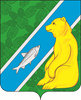 АДМИНИСТРАЦИЯГОРОДСКОГО ПОСЕЛЕНИЯ АНДРАОктябрьского районаХанты-Мансийского автономного округа – ЮгрыПОСТАНОВЛЕНИЕпгт. АндраИтоги социально-экономического развития городского поселения Андра за 2018 годНа основании статьи 172 Бюджетного кодекса Российской Федерации, руководствуясь решением Совета Депутатов городского поселения Андра от 22.12.2016 № 47 «Об утверждении положения о бюджетном процессе в городском поселении Андра»:Финансово-экономическому отделу администрации городского поселения Андра принять к сведению итоги социально-экономического развития муниципального образования городское поселение Андра за 2018 год согласно приложению.Обнародовать настоящее постановление путем размещения в сети Интернет на официальном сайте муниципального образования городское поселение Андра www.andra-mo.ru., а также на информационном стенде администрации поселения.Контроль за исполнением постановления оставляю за собой.Глава городского поселения Андра						Н.В. ЖукПриложениек постановлению администрациигородского поселения Андраот 01 февраля 2019 №74ИТОГИ СОЦИАЛЬНО-ЭКОНОМИЧЕСКОГО РАЗВИТИЯМУНИЦИПАЛЬНОГО ОБРАЗОВАНИЯ ГОРОДСКОЕ ПОСЕЛЕНИЕ АНДРАЗА 2018 ГОДГородское поселение Андра расположено на правом берегу р. Обь в центральной части Октябрьского района. Поселение молодое – 21 сентября 2018 года исполнилось 34 года. Площадь земель в границах поселения составляет . Поселение относится к территории с ограниченным сроком завоза основных продуктов питания и товаров производственно-технического назначения. Градообразующим предприятием является Октябрьское линейное производственное управление магистральных газопроводов ООО «Газпром трансгаз Югорск».ДЕМОГРАФИЧЕСКИЕ ПОКАЗАТЕЛИДостижение целей демографической политики в значительной степени зависит от успешного решения широкого круга задач социально – экономического развития, включая обеспечение стабильного экономического роста и роста благосостояния населения, снижение уровня бедности и уменьшение дифференциации по доходам, создание эффективной социальной инфраструктуры (здравоохранение, образование, социальная защита населения), рынка доступного жилья, гибкого рынка труда, доступность и качество услуг.Численность постоянного населения городского поселения Андра на 01.01.2019 года составила 2010 человек. Число родившихся и умерших человек по состоянию на 01.01.2019 года представлено в таблице 1.Таблица 1.Естественный прирост населения на 01.01.2019 составил 8 человека рис 1. Рисунок 1. Показатели рождаемости и смертности.ТРАНСПОРТ И СВЯЗЬМуниципальное образование городское поселение Андра образовалось и выросло в связи с эксплуатацией магистральных газопроводов из Ямало-Ненецкого автономного округа в европейскую часть страны (обслуживающее предприятие Октябрьское линейное производственное управление магистральных газопроводов ООО «Газпром трансгаз Югорск»).Транспортная сеть городского поселение Андра улучшилась в связи с открытием федеральной дороги до Белоярского района и объездной дороги вокруг поселения до причала.Протяженность автомобильных дорог городского поселения Андра составляет 11,02 км. В период отрицательных температур связь с другими населенными пунктами осуществляется по сезонной временной зимней автомобильной дороге. Население пользуется услугами Октябрьского участка ООО «Белоярскавтотранс». Главной транспортной магистралью в период навигации является река Обь, где перевозки осуществляются речным транспортом. Обеспечивает выполнение перевозок АО «Северречфлот». Выполняются рейсы теплоходами «Линда», «Метеор» по маршрутам: Ханты-Мансийск – Березово – Ханты-Мансийск; Октябрьское – Приобье; Октябрьское-Большой Камень-Октябрьское. Для перевозки автотранспорта по маршруту Андра – Приобье в период навигации действуют паромные переправы (ОАО «Северречфлот», РЭБ флота филиал ПАО «Газпром спецгазавтотранс», ИП «Яковлев»). В период распутицы осуществлением воздушных перевозок занимается ПАО «Авиакомпания «ЮТейр». Основным оператором, представляющим услуги фиксированной телефонной связи на территории поселения, является управление связи ООО «Газпром трансгаз Югорск». Услуги международной связи предоставляет ООО «Ростелеком».Активно действуют на рынке сотовой связи общероссийские операторы: Ютэл, Мегафон, Мотив, МТС. На территории городского поселения Андра широкополосный, высокоскоростной доступ в сеть «Интернет» предоставляет ООО «Автоматизированные системы связи», посредством проведения в 2017 году опто-волоконного кабеля.На территории муниципального образования Андра действует отделение почтовой связи Белоярского почтамта Управление Федеральной почтовой связи по ХМАО-Югре – филиала ФГУП «Почта России». Услуги почтовой связи и пункт общественного доступа к сети интернет имеются в УФПС ХМАО-Югра Филиал ФГУП «Почта России» и в Андринской поселковой библиотеке-филиале МКУК «Межселенческая библиотека Октябрьского района».На территории г.п. Андра функционирует АЗС ООО «Гарант» (директор Скрябина Л.В.).РЫНОК ТОВАРОВ И УСЛУГНа сегодняшний день на территории городского поселения Андра действуют 13 магазинов (таблица 2): Таблица 2В сфере общественного питания свои услуги предоставляют:  ИП Шеина Я. О. – кафе «Гурман»;ИП Акобян Г. С. – бар «Кландайк»;ИП Амриева Т. Х. – кафе «Восточная кухня».Услуги в сфере здравоохранения предоставляет ИП Ефимова О. Н. – аптека «Аптека готовых лекарств».В области бытового обслуживания осуществляют деятельность:ООО «Кодапроектстройсервис»;ИП Горячук М. М.Кроме того, обеспечено функционирование иных видов услуг:Услуги по организации и оформлению праздников, корпоративов;Услуги в области парикмахерского искусства;Услуги ногтевого сервиса;Услуги по перевозкам.СОЦИАЛЬНАЯ СФЕРАРазвитием отраслевой социальной сферы в городском поселении Андра являются: обеспечение граждан качественным и доступным образованием, медицинское обслуживание, организация и проведение различных культурно-досуговых, спортивно-массовых мероприятий.С 1984 года на территории городского поселения действует муниципальное бюджетное дошкольное образовательное учреждение «Детский сад общеразвивающего вида «Семицветик». Одной из ключевых задач развития системы дошкольного образования является повышение качества воспитания детей. Приоритетным направлением в работе дошкольного образования является охрана и укрепление здоровья детей, их физическое развитие и готовность к школе. В МБДОУ «ДСОВ «Семицветик» количество мест для детей дошкольного возраста составляет 172 места.Детей, стоящих на очереди в детский сад на 01.01.2019 года – нет.На 01.01.2019 года детский сад посещают 133 человека (таблица 3). Таблица 3В 1985 году на территории поселения открылось муниципальное казенное общеобразовательное учреждение «Андринская средняя общеобразовательная школа». Основным видом деятельности учреждения является реализация основных общеобразовательных программ начального и среднего общего образования.Пополнение материально-технической базы образовательного учреждения позволяет обеспечить организацию образовательного процесса в соответствии с требованиями федерального государственного образовательного стандарта нового поколения.Комплексная безопасность учреждения обеспечена посредством установления системы видеонаблюдения, тревожной сигнализации, тревожной кнопки.Содержательной основой для объективной и достоверной системы оценки качества образования является единый государственный экзамен.Единый государственный экзамен, являясь обязательной формой итоговой аттестации выпускников, позволяет оценить качество и эффективность организации учебного процесса, а также определить сильные и слабые стороны преподавания предметов общеобразовательного цикла в школе. В целях соблюдения Порядка проведения государственной итоговой аттестации, в части информационной безопасности, установлен и настроен защищенный сегмент Vipnet.На базе общеобразовательной школы функционируют следующие кружковые спортивные формирования: баскетбол, волейбол, каратэ-до.В МКОУ «Андринская средняя общеобразовательная школа» учащиеся учатся в 2 смены, число мест рассчитано на 392 человека. На 01.01.2019 года численность учащихся составляет 276 детей школьного возраста (таблица 4).Таблица 4В 1990 году на территории поселения открылось муниципальное бюджетное учреждение дополнительного образования «Детская школа искусств» пгт. Андра. Школа искусств с 2015 года реорганизована путем слияния двух учреждений «Детская школа искусств» пгт. Андра и «Детская музыкальная школа» пгт. Октябрьское.Основными направлениями деятельности которой являются:- Реализация дополнительных предпрофессиональных общеобразовательных программ в области искусств (музыкальной, художественной, декоративно-прикладной), театральное и хореографическое искусство;- Реализация дополнительных общеразвивающих общеобразовательных программ в области искусств (музыкальной, художественной), театральное и хореографическое искусство.В школе созданы и работают три постоянно действующих творческих коллектива: вокально-инструментальный ансамбль, хор, инструментальный ансамбль, которые регулярно принимают участие в районных смотрах и конкурсах.В МБУДО «Районная школа искусств» проводятся бесплатные мастер-классы по декоративно-прикладному творчеству для населения старшего, среднего и младшего возраста, открыты платные услуги на музыкальном отделении по классу гитары, художественном отделении.Учащиеся школы искусств и педагоги принимают участие в мероприятиях различного уровня (международном, всероссийском, региональном, окружном и районом), становятся лауреатами конкурсов и занимают призовые места. В учреждении дополнительного образования на территории городского поселения Андра на 01.01.2019 года занимается 172 человека с 11-ю педагогическими работниками.На территории городского поселения Андра с 1985 года функционирует Андринская поселковая библиотека - филиал муниципального бюджетного учреждения культуры «Межселенческая библиотека Октябрьского района». Число пользователей библиотеки на 01.01.2019 года составляет 898 чел., из них дети до 14 лет - 328 человек, от 15 до 24 лет – 138 человек.Виды деятельности, осуществляемые библиотекой разнообразны:библиотечное обслуживание посредством предоставления документов из библиотечного фонда во временное пользование (на дом, в читальном зале);информационное и справочно-библиографическое обеспечение получателей путем предоставления информации об имеющихся ресурсах библиотеки;доступ к справочно-поисковому аппарату библиотеки, базе данных;создание и обновление электронных баз данных, оказание справочной и консультационной помощи в поиске информации;индивидуальная и групповая работа по привлечению к чтению, развитию читательской культуры и читательской компетентности;комплектование библиотечного фонда, обеспечение его сохранности;культурно-просветительская работа, включающая выставочную деятельность, организацию и проведение массовых, научных и просветительских мероприятий, реализацию обучающих и культурно-просветительских программ;обучение граждан компьютерной грамотности.Андринской поселковой библиотекой на 01.01.2019 года проведено 176 культурно- массовых мероприятий:Таблица 6С 2014 года осуществляет свою деятельность муниципальное казенное учреждение культуры «Культурно-досуговый центр «Лидер». Основной деятельностью МКУК «КДЦ «Лидер» является предоставление культурных благ населению, содействие реализации творческой деятельности: по организации и проведению различных культурно - досуговых, культурно-массовых мероприятий, в том числе и на платной основе; по организации деятельности клубных формирований, кружков, творческих коллективов, студий любительского художественного изобразительного творчества, любительских объединений, групп, клубов по интересам; по организации работы летних дворовых площадок для детей.За 2018 год силами КДЦ «Лидер» было проведено 32 культурно-массовых мероприятия для молодежи, число участников составило 2808 человек. Также проведено 125 мероприятий для детей и подростков, в которых участвовало 5243 человека. Не остались без внимания современные формы неформального молодежного досуга–флеш-мобы, костюмированные мероприятия, квесты и т.д.  Как правило, андринская молодежь любит принимать участие в театральных постановках, уличных молодежных патриотических акциях, спортивно-развлекательных мероприятиях. Работниками КДЦ «Лидер» уделяется большое внимание не только привлечению молодежи как зрителей и участников, но и как организаторов.Популярными среди молодежи и подростков направлениями деятельности в 2018 году стали такие мероприятия как: игровые квесты, викторины и интеллектуальные игры, мультимедийные конкурсы. Также в отчетном периоде отмечена большая активность молодежи и детей как участников мероприятий. Старшеклассники Андринской СОШ участвуют со своими культурными проектами практически во всех мероприятиях, проводимых МКУК «КДЦ «Лидер». Также в составе творческого коллектива КДЦ «Лидер», молодежный хореографический коллектив под управлением Марии Бобриковой завоевал 2 место в Районном конкурсе среди учреждений культуры «Золотой Орфей».	В летнее время на базе КДЦ в июле велась работа летней дворовой площадки «Непоседы», в рамках которой было проведено более 40 мероприятий культурной и спортивной направленности, посещали которую 30 человек. В августе для детей работал досуговый клуб «Мультпланета». По итогам, проведенных за указанное время мероприятий имеются положительные отзывы детей и их родителей. За отчетный год Муниципальным казенным учреждением культуры «Культурно-досуговый центр «Лидер» проведено 259 культурно-массовых, гражданских, просветительских и развлекательных мероприятий, в которых приняли участие 22 659 человек. Информация о предстоящих мероприятиях размещается на официальном сайте администрации муниципального образования городское поселение Андра, официальном сайте КДЦ «Лидер» www.andralider.ru, поселковых информационных досках, расположенных в различных районах поселка, информационных досках КДЦ «Лидер», имеются страницы в популярных соцсетях «В контакте» и «Одноклассники». Главным достижением Муниципального казенного учреждения «Культурно-досуговый «Лидер» стало увеличение количества клубных формирований и числа посещающих их участников. Благодаря кадровой политике, в середине 2018 года удалось принять на работу балетмейстера на полную ставку. В результате было оптимизировано расписание работы клубных формирований. С 2018 года хореографическим искусством в КДЦ «Лидер» занимаются 49 человек разных возрастных групп. Достаточно популярны такие направления как: вокальное и театральное искусство. Вокалом занимаются в 2 клубных формированиях 27 человек. Работает хор ветеранов «Русские напевы». Театральная студия «Шаги за сценой» регулярно радует своими постановками андринского зрителя. В 2018 году клубные формирования МКУК КДЦ «Лидер» удостоились 9 призовых мест на мероприятиях районного уровня.ПРОИЗВОДСТВЕННАЯ СФЕРАГрадообразующим предприятием на территории городского поселения является ПАО «ГАЗПРОМ» Октябрьское линейное производственное управление магистральных газопроводов ООО «Газпром трансгаз Югорск». Количество производства и распределение предоставляемых услуг отражено в таблице 5.Таблица 5МУНИЦИПАЛЬНЫЕ УСЛУГИНа официальном сайте администрации городского поселения Андра создан тематический раздел «Муниципальные услуги», в котором размещен реестр муниципальных услуг (38), предоставляемых администрацией городского поселения Андра, с подразделами:- Административные регламенты по предоставлению муниципальных услуг;- Постановления администрации в сфере предоставления муниципальных услуг;- Постановления администрации в сфере исполнения муниципальных функций;- Бланки, формы заявлений;- Взаимодействие с МФЦ.Соглашением о взаимодействии между муниципальным автономным учреждением «Многофункциональный центр предоставления государственных и муниципальных услуг Октябрьского района» и администрацией городского поселения Андра установлен порядок взаимодействия между МФЦ и администрацией поселения при предоставлении муниципальных услуг в МФЦ. Перечень муниципальных услуг, предоставляемых в МФЦ, также размещен в тематическом разделе.За 2018 год администрацией городского поселения Андра было предоставлено населению 5 446 муниципальных услуги, из них:- 1 385 услуг предоставлено посредством личных обращений граждан;- 21 услуга предоставлена через МФЦ;- 263 услуги предоставлено через официальную почту администрации городского поселения Андра;- 3 774 услуги предоставлено через официальный сайт городского поселения Андра;- 3 услуги предоставлено посредством портала ЕГПУ.ДЕНЕЖНЫЙ ДРОХОД НАСЕЛЕНИЯВажнейший показатель уровня жизни населения – денежные доходы. Уровень благосостояния населения в основном зависит от уровня заработной платы и размера пенсии – основных видов денежных доходов населения.Численность работающего населения на 01.01.2019 года составляет 1 132 человека.Общий фонд начисленной заработной платы работников за 2018 год составил 1 096 440,7 тыс. рублей и увеличился по сравнению с 2017 годом на 1,07% (1 083 231,6 тыс. руб.)Таблица 6Средняя начисленная заработная плата составила 40 357,79 рублей (выросла на 1,00 %) (рис. 3).Рисунок 3. Среднемесячная начисленная заработная платаВысокий уровень денежных доходов населения обусловлен высоким уровнем оплаты труда работников в градообразующем предприятии ПАО «ГАЗПРОМ» Октябрьское линейное производственное управление магистральных газопроводов ООО «Газпром трансгаз Югорск».ФИНАНСЫДОХОДЫДоходы бюджета городского поселения Андра за 2018 год составляют 39 331,9 тыс. рублей, при плане 38 956,2 тыс. рублей, что составило 100,96 % (таблица 7).Таблица 7 (тыс.руб.)Исполнение доходной части бюджета городского поселения Андра на 01.01.2019, рис.4.Рисунок 4. Информация о доходах бюджета городского поселения Андра за 2018 годРАСХОДЫРасходы бюджета городского поселения Андра за 2018 год составляют 39 207,4 тыс. рублей при плане 41 203,3 тыс. рублей, что составило 95,15% (таблица 8).Таблица 8 (тыс.руб.)Исполнение расходной части бюджета городского поселения Андра на 01.01.2019, рис.5.Рисунок 5. Информация о расходах бюджета городского поселения Андра за 2018 годАдминистрация городского поселения Андра в течение 2018 года принимала участие в восьми муниципальных программах:Муниципальная программа «Культура в муниципальном образовании Октябрьский район», подпрограмма «Совершенствование системы управления в сфере культуры и архивного дела». Основное мероприятие «Реализация единой государственной политики в сфере культуры и архивного дела» - 1 454 200,00 рублей.Муниципальная программа «Развитие физической культуры и спорта на территории Октябрьского района на 2018-2020 годы и на плановый период до 2025 года», подпрограмма «Развитие массовой физической культуры и спорта, спортивной инфраструктуры, пропаганда здорового образа жизни». Основное мероприятие «Мероприятия, направленные на развитие массовой физической культуры и спорта» - 4 995,00 рублей.Муниципальная программа «Экологическая безопасность в муниципальном образовании Октябрьский район». Основное мероприятие «Улучшение экологической ситуации на территории Октябрьского района» - 2 040,00 рублей.Муниципальная программа «Жилищно-коммунальный комплекс и городская среда в муниципальном образовании Октябрьский район», подпрограмма «Формирование комфортной городской среды». Основное мероприятие «Увеличение количества благоустроенных дворовых территорий и мест общего пользования» - 2 777 360,00 рублей.Муниципальная программа «Развитие транспортной системы муниципального образования Октябрьский район на 2018-2020 годы и на плановый период до 2025 года», подпрограмма «Дорожное хозяйство». Основное мероприятие «Реализация мероприятий в рамках дорожной деятельности» - 389 100,00 рублей.Муниципальная программа «Безопасность жизнедеятельности в муниципальном образовании Октябрьский район». Основное мероприятие «Снижение рисков и смягчение последствий чрезвычайных ситуаций природного и техногенного характера на территории Октябрьского района» - 4 500,00 рублей. Муниципальная программа «Управление муниципальной собственностью в муниципальном образовании Октябрьский район». Основное мероприятие «Организация землеустроительных работ» - 91 200,00 рублей.Муниципальная программа «Улучшение условий и охраны труда, развитие социального партнерства и содействие занятости населения в муниципальном образовании Октябрьский район на 2018-2020 годы и на плановый период до 2025 года», подпрограмма «Содействие трудоустройству граждан». Основное мероприятие «Реализация мероприятий по содействию трудоустройству граждан» - 108 270,70 рублей.За первое место в ежегодном районном смотре-конкурсе по итогам работы органов местного самоуправления городских и сельских поселений в границах Октябрьского района на звание «Лучшее поселение Октябрьского района» за 2018 год городскому поселению Андра было выделено дополнительное финансирование в сумме 700 000,00 рублей.ЖИЛИЩНО-КОММУНАЛЬНОЕ ХОЗЯЙСТВО, БЛАГОУСТРОЙСТВОНа территории муниципального образования городское поселение Андра отсутствуют предприятия ЖКХ муниципальной формы собственности и услуги в сфере ЖКХ оказывает ресурсоснабжающая организация Октябрьское ЛПУ МГ ООО «Газпром трансгаз Югорск».Между администрацией городского поселения Андра и Октябрьским ЛПУ МГ ООО «Газпром трансгаз Югорск» заключен Муниципальный контракт № 14/18 на оказание услуг по аварийному прикрытию объектов ЖКХ (сетей тепло- водоснабжения и водоотведения на территории муниципального образования городское поселение Андра) от 02 февраля 2018 года.По состоянию на 01.01.2019 года на территории муниципального образования городское поселение Андра построено 97 жилых домов. По формам собственности дома распределяются следующим образом:9,28 % - 9 домов – собственность ООО «Газпром трансгаз Югорск» Октябрьское ЛПУМГ;44,33 % - 43 дома – индивидуальная собственность;15,46 % - 15 домов – муниципальная собственность с частью индивидуального жилья;30,93 % - 30 домов – прочие многоквартирные жилые дома.В городском поселении Андра общая площадь жилых помещений составляет 49678,40 кв.м. (759 жилых квартир). Ветхий жилой фонд - 5 домов, аварийный – 1 дом.На территории городского поселения Андра осуществляет свою деятельность управляющая организация ИП Горячук М. М. Расположенные на территории городского поселения Андра 49 многоквартирных домов, находятся под управлением по следующим категориям:В управлении Октябрьского ЛПУ МГ – 2 домаПод управлением УО ИП Горячук М. М. – 10 домовПод непосредственным управлением – 37 домов.Согласно утвержденному Плану подготовки к осенне-зимнему периоду 2018-2019 годов были запланированы и проведены следующие мероприятия: Создана и утверждена комиссия по проверке готовности к работе в осенне-зимний период 2018-2019 годов;Утверждена Программа проверки готовности к отопительному периоду 2018-2019 годов;Установлены сроки начала и окончания периода отопительного сезона;Проведены противоаварийные тренировки, согласно утвержденного графика;Проведены собрания с жителями и совещания с руководителями предприятий, организаций поселка и представителями администрации района по подготовке к осенне-зимнему периоду;Оформлены акты и паспорта готовности к работе в осенне-зимний период.С целью осуществления организации и обеспечения бесперебойного теплоснабжения, водоснабжения и водоотведения на территории муниципального образования городское поселение Андра, заключен муниципальный контракт на оказание услуг по аварийному прикрытию объектов ЖКХ (сетей тепло- водоснабжения и водоотведения на территории муниципального образования городское поселение Андра) с Октябрьским ЛПУ МГ ООО «Газпром трансгаз Югорск», являющимся единой ресурсоснабжающей организацией в сфере жилищно-коммунального хозяйства (устранено 20 аварий на сетях ТВС на сумму 521 884,26 рублей).В рамках всероссийского приоритетного проекта «Формирование комфортной городской среды» было осуществлено благоустройство спортивной игровой площадки, расположенной по адресу: пгт. Андра, микрорайон Центральный, 23. Проект был реализован в два этапа при активном участии жителей городского поселения Андра. (Таблица 9)В рамках реализации муниципальной программы «Развитие транспортной системы муниципального образования Октябрьский район на 2018-2020 годы и на плановый период до 2025 года» выполнены следующие работы:(Таблица 10)При администрации городского поселения Андра действует общественная жилищная комиссия. Решением Совета депутатов поселения от 07.11.2007 № 35 утверждено Положение о порядке признания граждан малоимущими в целях обеспечения жилыми помещениями по договорам социального найма и организации учета граждан в качестве нуждающихся в жилых помещениях.Ежегодно проводится перерегистрация граждан, состоящих на учете нуждающихся в жилых помещениях, предоставляемых по договорам социального найма.На 31.12.2018 в списках очередности на получение жилых помещений по договорам социального найма состоит 4 семьи.В течение 2018 года велась разъяснительная работа по вопросам постановки на учет нуждающихся в улучшении жилищных условий. По договору коммерческого найма предоставлено жилье 17 гражданам.По договору социального найма жилье не предоставлялось.В реестре жилых помещений, признанных официально непригодными для проживания на территории городского поселения Андра, состоят 6 многоквартирных жилых дома, из них один дом признан аварийным. По состоянию на 31.12.2018 на территории городского поселения Андра сформировано 3 земельных участка под строительство многоквартирных домов для расселения граждан, проживающих в непригодном жилом фонде. «01»февраля2019г№74НаименованиеЗа 1 квартал 2018 годаЗа 2 квартал 2018 годаЗа 3 квартал 2018 годаЗа 4 квартал 2018 годаЧисло родившихся (чел)9427Число умерших (чел)3443НазваниеВид деятельностим-н «Домашний»продуктовый, промышленныйм-н «СтройМаркет»строительные материалым-н «Метелица»продуктовый, промышленныйм-н «Пекарня»хлебобулочные изделиям-н «Роман»мобильные аксессуары и принадлежностим-н «Витамин»продуктовыйм-н «Каштан»продуктовый, промышленныйм-н «БУКЕТиК»цветочныйм-н «Обь»продуктовыйм-н «Хозяйственный»промышленный, цветочныйм-н «Комфортум» продуктовыйм-н «Магнит»продуктовый, промышленныйм-н «Мебель»мебельныйВозрастДевочки (чел.)Мальчики (чел.)2 года1053 года14174 года19165 лет12136 лет1513Итого7063ВозрастМужской полЖенский пол6 лет207 лет13158 лет14149 лет121210 лет132111 лет242112 лет161313 лет14914 лет121215 лет31216 лет61017 лет2618 лет00Итого131145Мероприятияянварь-декабрьянварь-декабрьМероприятияколичество мероприятийколичествопосещенийПатриотическое, гражданское воспитание 311054Мероприятия, направленные на профилактику наркомании и пропаганду здорового образа жизни23863Мероприятия, способствующие толерантности и формированию единого этнокультурного пространства10597Мероприятия по работе с людьми с ограниченными возможностями18Мероприятия по работе с людьми старшего поколения 551Мероприятия, направленные на профилактику безнадзорности и правонарушений несовершеннолетних 11386Мероприятия экологической направленности570Иные мероприятия903120ПоказателиЕд. измеренияна 01.01.2019 годаПроизводство и распределение электроэнергии, газа и воды (холодное водоснабжение, горячее водоснабжение, водоотведение)млн. руб.9,758Бытовые услуги (услуги бани)млн. руб.0,0Жилищные услугимлн. руб.4,486Коммунальные услуги (теплоснабжение)млн. руб.13,343Производство и распределение воды (холодное водоснабжение, горячее водоснабжение)тыс.м3125,157 / 101,690Производство и распределение теплоэнериитыс. Гкал30,584 /2 9,973Список предприятийЧисленность сотрудниковЧисленность сотрудниковЧисленность сотрудниковЧисленность сотрудниковСписок предприятийна 01.04.2018на 01.07.2018на 01.10.2018на 01.01.2019Администрация МО г.п. Андра16161615Андринская поселковая библиотека – филиал МКУК «Межселенческая библиотека Октябрьского района»1111Индивидуальные предприниматели26262537МАУ "МФЦ Октябрьского района" 1111МБДОУ «ДСОВ «Семицветик»47464447МБУДО «Районная школа искусств»18171817МКОУ «Андринская СОШ»48404343МКУК «КДЦ «Лидер»24202527ООО «Белоярсавтотранс»551485ООО «Гарант»6777ООО «Запсибгазторг» филиал «Белоярскгазторг»6556ООО «Кодапроектстройсервис»5555ООО «Метелица»3322АО «Тандер» Магнит--87ПАО «Газпром» ДОАО «Центрэнергогаз» Филиал «Югорский» ПТУ «Казымгазремонт»40404040ПАО «Газпром» ООО «Газпром трансгаз Югорск» Белоярское «Управление аварийно – восстановительных работ»77848386ПАО «Газпром» ООО «Газпром трансгаз Югорск» Белоярское УТТ и СТ73717576ПАО «Газпром» ООО «Газпром трансгаз Югорск» Октябрьское ЛПУ МГ562557545545ПАО «Газпром» филиал «Южно-Уральское межрегиональное управление охраны ОАО «Газпром» в г.Екатеринбурге40515149СУПНР филиал ПАО "Газпром спецгазавтотранс"6666УФПС ХМАО-Югра Филиал ФГУП «Почта России»4333Филиал БУ «Октябрьская РБ» в пгт. Андра1113911Филиал КУ ХМАО-Югры «Центроспас-Югория»14141414Филиал ОАО «Газпромбанк» в г.Югорске 2222Итого численность работающего населения 1 0351 03310421 132ДоходыУтверждённые бюджетные назначенияИсполненоПроцент исполнения %Налоговые доходы, в т.ч.:16 577,616 963,9102,33Доходы от уплаты акцизов1 279,51 499,8117,21Налог на доходы физических лиц14 140,114 304,4101,16Налог на имущество физических лиц640,0646,0100,93Земельный налог494,0495,4100,28Государственная пошлина24,018,376,25Неналоговые доходы, в т.ч.:2 919,62 913,899,8Доходы от аренды земельных участков1 327,51 323,999,72Доходы от сдачи в аренду имущества33,933,9100,0Прочие поступления от использования имущества190,0189,499,68Доход от продажи земельных участков142,5140,998,87Доход от оказания платных услуг КДЦ «Лидер»734,3734,3100,0Прочие доходы от компенсации затрат346,5346,5100,0Доходы от реализации иного имущества23,023,0100,0Прочие поступления от денежных взысканий (штрафов)121,9121,9100,0Безвозмездные поступления, в т.ч.:19 459,019 454,299,97Дотации бюджетам городских поселений на выравнивание бюджетной обеспеченности2 663,02 663,0100,0Дотации бюджетам городских поселений на поддержку мер по обеспечению сбалансированности бюджетов11 174,911 174,9100,0Субвенции бюджетам Российской Федерации и муниципальных образований2,12,1100,0Субвенции бюджетам городских поселений на осуществление первичного воинского учета 152,4152,4100,0Прочие межбюджетные трансферты5 534,45 529,699,91Возврат прочих остатков субсидий, субвенций и иных межбюджетных трансфертов-67,8-67,8100,0Итого38 956,239 331,9100,96РасходыУтверждённые бюджетные назначенияИсполненоПроцент исполнения %РасходыУтверждённые бюджетные назначенияИсполненоПроцент исполнения %РасходыУтверждённые бюджетные назначенияИсполненоПроцент исполнения %Раздел 0100 «Общегосударственные вопросы»12 626,612 572,699,570102 «Функционирование высшего должностного лица субъекта РФ и муниципального образования»2 937,72 937,7100,00104 «Функционирование Правительства РФ, высших исполнительных органов государственной власти субъектов РФ, местных администраций»8 284,08 284,0100,00107 Обеспечение проведения выборов и референдумов376,5376,5100,00111 «Резервный фонд»54,00,00,00113 «Другие общегосударственные вопросы»974,4974,4100,0Раздел 0203 «Национальная оборона»152,4152,4100,0Раздел 0309 «Национальная безопасность и правоохранительная деятельность»222,8188,284,47Раздел 0400 «Национальная экономика»3 108,02 748,388,420401 «Общеэкономические вопросы»363,7363,7100,00409 «Дорожное хозяйство»2 023,51 668,682,460410 «Связь и информатика»345,8345,8100,00412 «Другие вопросы в области национальной экономики»375,0370,298,72Раздел 0500 «Жилищно – коммунальное хозяйство»10 823,99 276,385,70501 «Жилищное хозяйство»233,1233,1100,00502 «Коммунальное хозяйство»656,5656,5100,00503 «Благоустройство»9 934,38 386,784,42Раздел 0605 «Другие вопросы в области охраны окружающей среды»2,12,1100,0Раздел 0800 «Культура и кинематография»10 196,510 196,5100,0Расходы администрации поселения317,1317,1100,0Расходы на обеспечение деятельности подведомственного учреждения МКУК «КДЦ «Лидер»9 879,49 879,4100,0Раздел 1100 «Физическая культура и спорт»4 071,04 071,0100,0Расходы администрации поселения5,05,0100,0Расходы на обеспечение деятельности подведомственного учреждения МКУК «КДЦ «Лидер»4 066,04 066,0100,0Итого41 203,339 207,495,15№ п/пВид работСумма, руб.1Обустройство основания для спортивной игровой площадки мкр. Центральный, 234 277 360,002Благоустройство (поставка и установка) спортивной игровой площадки мкр. Центральный 232 487 500,00№ п/пВид работСумма, руб.1Ремонт автомобильной дороги от гаражей до улицы Северная участок дороги по улице Газовиков от дома 14 до дома 6. Отремонтирован участок дороги протяженностью 132,5 м. Проведены работы по укреплению обочин и восстановлению профиля щебеночного покрытия409 578,95